OPB, četrtek 9. 4. 2020Danes te čaka prav poseben lov za zakladom. Spodaj najdeš nekaj pomladanskih sličic. Pojdi v naravo ali v okolici hiše in jih poskušaj poiskati. Ko jih najdeš, zraven naredi kljukico. Najden zaklad pa lahko tudi slikaš in mi kakšno zanimivo sliko pošlješ.LOV NA POMLAD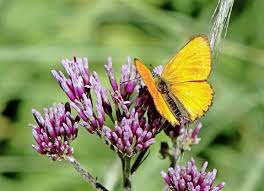 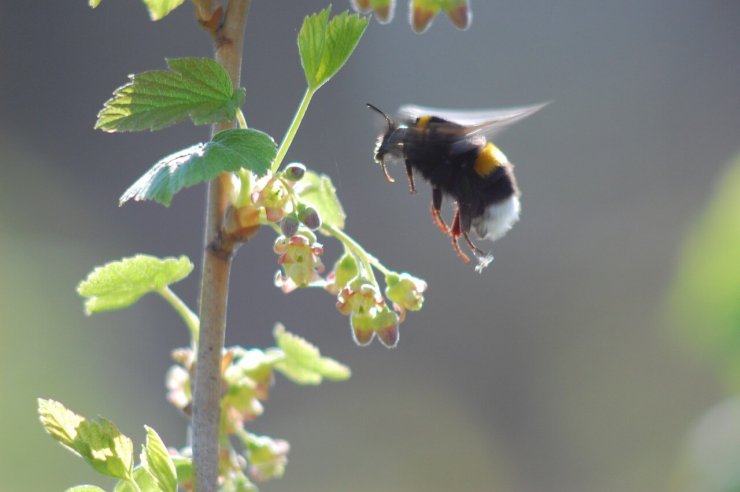 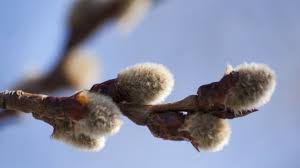 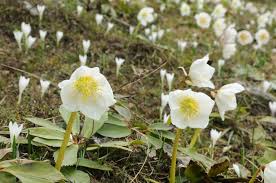 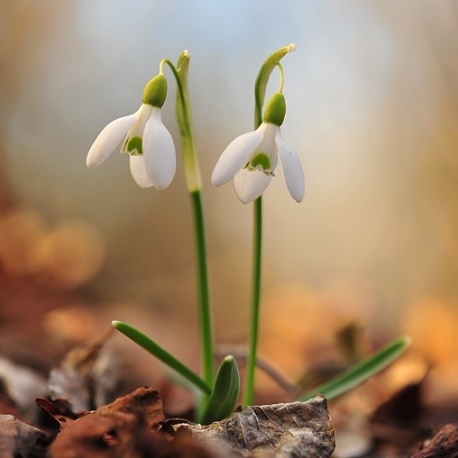 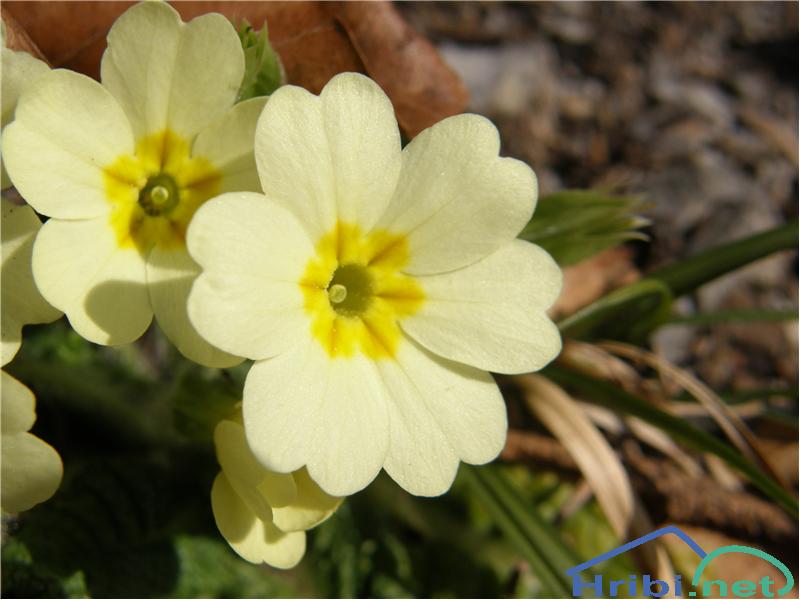 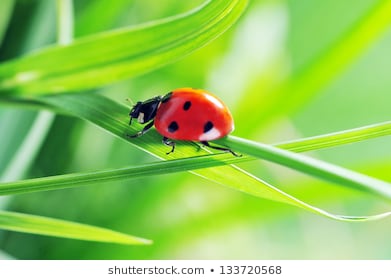 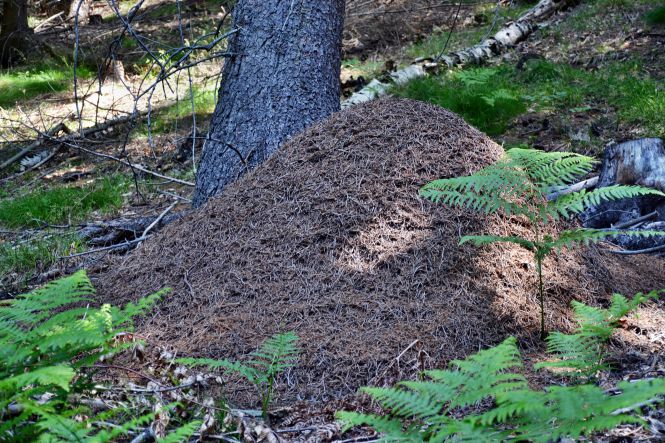 RAZGIBAJMO SE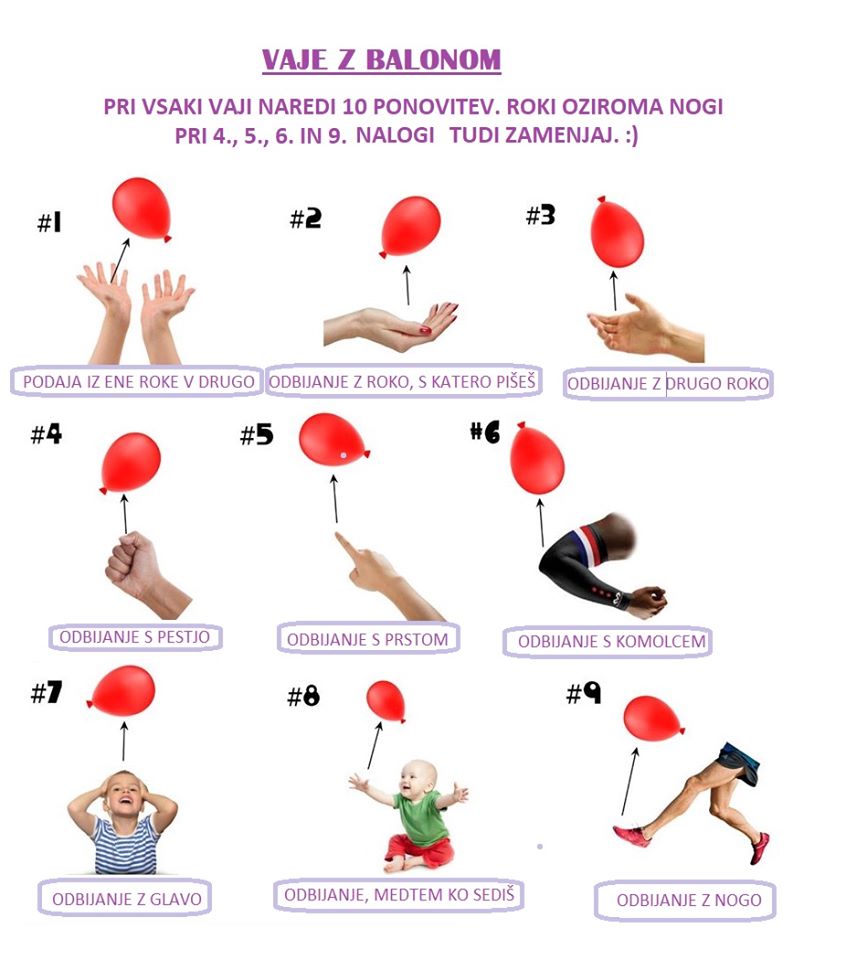 KOKOŠKAZa izdelavo potrebujete:Škarje,Lepilo,Vodoodporni flomaster,Plastično žlico,2 okrogli vatkiRdeč papir,Migetajoče oči,Rumen papir,Bel papir.Iz belega papirja izrežeš krila in iz rdečega kljun, greben in podbradek ter iz rumenega dva krogca za gumbke.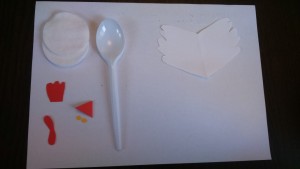 Najprej namažeš eno vatko z lepilom in nanjo prilepiš izrezana krila.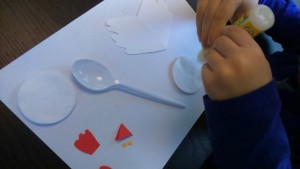 Potem na krila prilepiš žlico in zaključiš trup z lepljenjem še druge vatke na drugo stran.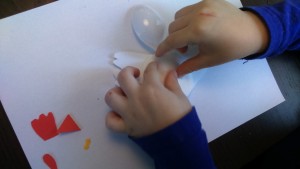 Prilepiš kljun, oči, greben in podbradek ter gumke in kokoška je končana.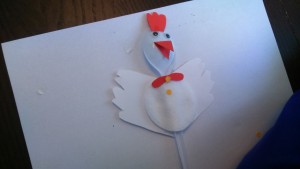 